REPORT[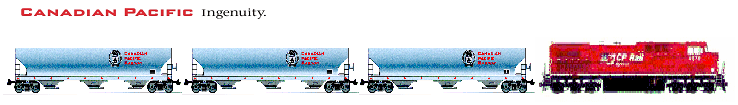 Canadian Pacific Pensioners Association London Ont.Chapter (Since May 1979)  Meeting Held at:Royal Canadian Legion Victory Br.317                              311 Oakland Ave.519-455-2331                               1200 noon third Monday of each monthPresident: TOM SONIER 519-453-2065    soniert@rogers.comVice Pres: DOUG LEBLANC 519-455-8051  daleblanc@rogers.com Treasurer/Secretary: NICK DIONNE    519-659-7587  radaru@rogers.comEditor: Charlie Rath 519-850-0091 rath123@rogers.comTelephone committee;Nick DIONNE 519-659-7587Bowling President:Eugene Goneau 226-239-8939 egoneau@gmail.comPRESIDENT’S REPORT FOR DECEMBER 2020Hi everyone,
Well it’s been a long time since we have been together. Our last meeting was in January. Since March the coronavirus has had us pretty well locked down for some nine and half months. Congratulations to Bob Cameron, Canadian Pacific Pensioner’s Representative for being re-elected this summer for another term. Bob and wife Carol are both having some health problems and we wish both of them a speedy recovery. MONTHLY MEETINGSWe have been in touch with the legion and when the time comes and it is safe enough for everyone we will then schedule a meeting. NCCPPA CONVENTION The NCCPPA convention for 2020 we were hosting was postponed for the time being. Similar to our meetings the convention will be rescheduled when it is safe enough to get together. We are hoping that by September 2021 we will be able to host the convention. GOLF TOURNAMENTWe were able to have our annual golf tournament in September and had our best turnout since going to East Park. Thanks to all who participated.ANNUAL CHRISTMAS PARTYUnfortunately we were unable to have our annual Christmas party at the Mocha Temple but will be planning one for 2021. COLA RATE FOR 2021The COLA Rate for 2021 is shown below report OBITUARIES -2020Bill Goff – Locomotive Engineer – January 12thBrian Wilson – Management – January 14thJoe Falk – Locomotive Engineer – January 24thSam Gaw – Management – February 28thHarold Brennan – Locomotive Engineer – May 13thWayne Patterson (Duke) –Conductor – June 2ndPaul Fair – Locomotive Engineer (Windsor) – June 11thDave Winter – Locomotive Engineer – July 7thGerry McGrenere – Conductor – July 27thDuane Currie – Locomotive Engineer – September 17thRandy Peereboom – ConductorAl McLean – Conductor – December 17thPENSIONERS FINANCIAL REPORT FOR 2020Since we haven’t had a Pensioners meeting since the onset of Covid-19 I thought I would give you a rundown of our financial situation. After our last meeting in January we had a bank balance of $6257.53 and cash on hand of $156.00. Since that time I paid our yearly dues of one dollar per member to our National Association, a total of $62.00. I also purchased $80.00 worth of Tim Hortons gift certificates that we were going to use as prizes for our annual golf tournament. However we ended up not giving them out. We were going to keep them and use them as gifts at the Christmas party but as you now know that hasn’t worked out very well either, so we still have them on hand. At the present time we have $6115.53 in our bank account and we still have $156.00 cash on hand.

In February I will once again have to pay our membership to our National Association. I will be sending them a check for $60.00 to cover our membership for the year. Hopefully sometime in the new year we will be able to resume our meetings although at the present time it doesn’t look too promising. 

Nick Dionne 
Sec/Tres=On behalf of the London CP Pensioners Executive we hope everyone is staying safe and healthy and would like to wish everyone a very Merry Christmas and a Happy New Year.Tom & Ellen Sonier Nick & Ruth Dionne Doug & Ann LeblancBOWLINGHi Everyone. Just wanted to touch base and wish you and your families a very merry and healthy Holiday Season. To all of you who could not bowl this year, we missed you and sincerely hope you are staying safe and well. Unfortunately with London's entry into the "red zone" league bowling is now canceled for all of us for the forseeable future. Fleetway was terrific at making us feel safe. The atmosphere was certainly different from what we are used to and the prospect of a possible shutdown was always present but despite all that we made it work.We look forward to the time we can all get back together. In the meantime stay safe and well.   All the best of the seasonCPR Bowling Executive           CANADIAN PACIFIC RAILWAY PENSION COMMITTEE                       PENSION REPRESENTATIVE – ROBERT J.CAMERON                                             P.O.BOX  885                                   Revelstoke B.C.   V0E 2S0                                    E-mail:      rjc48@telus.net                                     Tel :   250-837-4248                                     Fax :   250-837-4220December 16, 2020TO:         ALL CANADIAN PACIFIC RAILWAY PENSIONERS ASSOCIATIONS                        AND THE EXECUTIVE OF THE NATIONAL COUNCIL OF                             CANADIAN PACIFIC PENSIONERS ASSOCIATIONSGreetings to allThis is in reference to the amount of indexing for the year of 2021, as of January 1, 2021The indexing is based on 50% of the average Consumer Price Index (CPI). The average CPI was 1.00 % and one half is 0.50 %To qualify a Retiree must have been retired for at least 5 years and be of age 65 as of December 31, 2020. Indexing is on the first $ 1,500.00 of your pension. The maximum increase would therefore be $ 1,500.00 X 0.50% = $ 7.50 per month, starting with your January 2021 payment.As of January 2021 all members of the Health Spending Account HAS) will be changed to Sun life as per the letters you all received in November 2020. Please follow the letter as to what to do. All accounts with Claimsecure will be transferred at the end of December 2020 or early January 2021.Blue Cross rates for Part II will be mailed to you from Blue Cross hopefully in December 2020 or early January 2021 advising of the new rates for 2021  They are really pushing for all to get the Generic Drug whenever possible, which is cheaper. When you receive your letter from Blue Cross of the rate changes for the retiree’s you will have the option of withdrawing from it if you wish.  It will be your choice. If you have any questions please call me.In closing I would like to wish everyone a very MERRY CHRISTMAS for 2020 and a HAPPY and HEALTHY 2021.Yours sincerely   (Signed)Robert J. CameronPensioner Representative